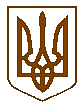 БУЧАНСЬКА     МІСЬКА      РАДАКИЇВСЬКОЇ ОБЛАСТІСОРОК  ШОСТА  СЕСІЯ  ШОСТОГО  СКЛИКАННЯР  І   Ш   Е   Н   Н   Я« 28 » листопада  2013 р. 						№ 1490  - 46 -VІПро внесення змін до рішення Бучанської міської ради від 29.03.2012р. № 609 -23 – VI «Про затвердження Порядку сплати пайової участі замовника у розвитку інфраструктури міста Буча» З метою забезпечення розвитку інфраструктури міста Буча, відповідно до ст.40 Закону України «Про регулювання містобудівної діяльності», керуючись Законом України «Про місцеве самоврядування в України», міська рада ВИРІШИЛА:1. Внести зміни до рішення Бучанської міської ради від 29.03.2012р. № 609 - 23 – VI «Про затвердження Порядку сплати пайової участі замовника у розвитку інфраструктури міста Буча», а саме в пункт 3. і викласти його в новій редакції:«  3.  Надати повноваження заступнику міського голови з економічних питань (за посадою) на підписання Договору про пайову участь замовника у розвитку інфраструктури міста Буча.  »2. Внести зміни в додаток № 1 до рішення Бучанської міської ради від 29.03.2012р.   № 609 - 23 – VI «Про затвердження Порядку сплати пайової участі замовника у розвитку інфраструктури міста Буча», а саме:2.1. Доповнити пункт 3.3. Порядку сплати пайової участі замовника у розвитку інфраструктури міста Буча абзацом 10 такого змісту:« об’єктів інженерної, транспортної інфраструктури, об’єктів енергетики,  зв’язку  та     дорожнього  господарства  (крім об’єктів дорожнього сервісу).  »2.2. В пункт 4.1. Порядку сплати пайової участі замовника у розвитку інфраструктури міста Буча і викласти його в новій редакції:« 4.1. Величина  пайової   участі   у   розвитку   інфраструктури населеного  пункту  визначається у Договорі,  укладеному з Бучанською міською радою (відповідно  до  встановленого  розміру пайової участі у розвитку інфраструктури), з урахуванням  загальної  кошторисної  вартості будівництва  об'єкта,  визначеної  згідно  з будівельними нормами, державними  стандартами  і  правилами.  При  цьому не враховуються витрати  на  придбання  та виділення земельної ділянки, звільнення будівельного  майданчика від будівель, споруд та інженерних мереж, влаштування внутрішніх і позамайданчикових інженерних мереж і споруд та транспортних комунікацій.      У разі якщо загальна кошторисна вартість будівництва  об'єкта не визначена згідно з будівельними нормами, державними стандартами і правилами,  вона визначається  за показниками опосередкованої вартості спорудження житла по Київській області на підставі наказу Міністерства регіонального розвитку, будівництва та житлово-комунального господарства України на дату укладання Договору.  »2.3. В пункт 4.2. Порядку сплати пайової участі замовника у розвитку інфраструктури міста Буча і викласти його в новій редакції:« 4.2. Розмір пайової участі (внеску) на розвиток інженерно-транспортної та соціальної інфраструктури міста Буча визначається у відповідності до п.4.1. цього Порядку і становить у разі будівництва:нежитлових будівель та споруд (за винятком тих, що перелічені у п.3.3., цього Порядку) – 10 % загальної  кошторисної вартості будівництва об’єкта;індивідуальних (садибних) житлових, садових, дачних будинків (за винятком тих, що перелічені у п.3.3. цього Порядку), загальною площею понад 300 м² і до 400 м²  – 1%  загальної  кошторисної вартості будівництва об’єкта;індивідуальних (садибних) житлових, садових, дачних будинків, загально площею більше 400 м², а також багатоквартирних житлових будинків (за винятком тих, що перелічені у п.3.3. цього Порядку) – 4%  загальної  кошторисної вартості будівництва об’єкта;житлових будинків з вбудовано-прибудованими об’єктами комерційного призначення, розмір коштів пайової участі визначається диференційовано, з урахуванням загальної кошторисної вартості об’єкта будівництва (для об’єкта комерційного призначення – пайова участь визначається, як для нежитлових будівель та споруд (10 %), а для об’єкта житлового  фонду  – відповідно, як для житлових будинків (4 %)).  »2.4. Виключити абзац 2 в пункт 4.3. Порядку сплати пайової участі замовника у розвитку інфраструктури міста Буча.2.5. Доповнити розділ 5 Порядку сплати пайової участі замовника у розвитку інфраструктури міста Буча пунктом 5.5. наступного змісту:«  5.5. У випадку проведення робіт (будівництва, реконструкції, ремонту) поза межами земельної ділянки, які необхідні для розвитку інженерно-транспортної та соціальної інфраструктури міста Буча розмір пайової участі може бути зменшений (зарахований) за рішенням Бучанської міської ради, за умови надання актів виконаних таких робіт, виконавчої та технічної документації.Контроль за відповідністю обсягів виконаних робіт проектам, технічним умовам та нормативам покласти на КП «Бучабудзамовник».  »3.  Оприлюднити рішення в засобах масової інформації.4. Контроль за виконанням даного рішення покласти на комісію з питань          регламенту, правової політики, депутатської етики та контролю за виконанням рішень ради та її виконавчого комітету.	Секретар ради 						В.П.Олексюк